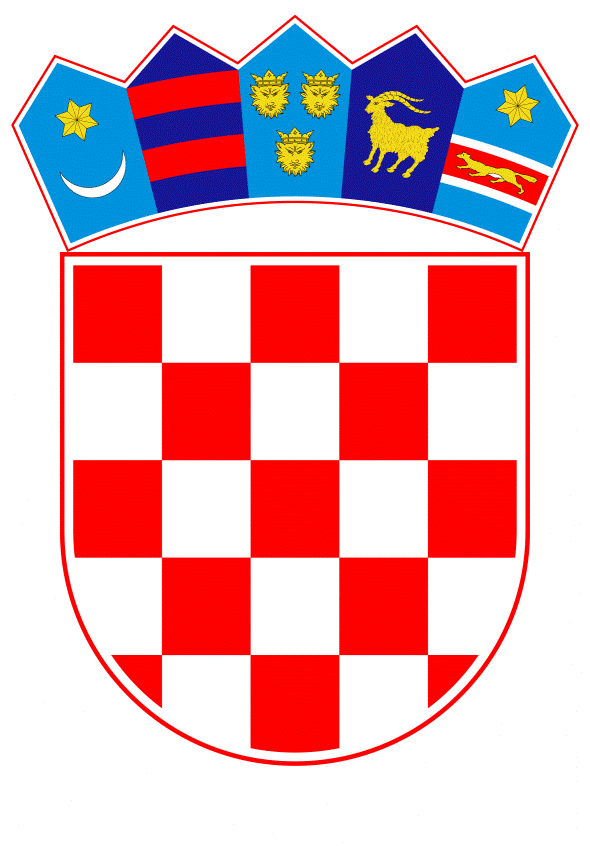 VLADA REPUBLIKE HRVATSKEZagreb, 29. veljače 2024.______________________________________________________________________________________________________________________________________________________________________________________________________________________________PrijedlogKLASA:URBROJ:Zagreb,PREDSJEDNIKU HRVATSKOGA SABORAPREDMET: 	Prijedlog zakona o dopuni Zakona o odgoju i obrazovanju u osnovnoj i srednjoj školi (predlagateljica: Marija Selak Raspudić, zastupnica u Hrvatskome saboru) - mišljenje VladeVeza: 	Pismo Hrvatskoga sabora, KLASA: 602-01/23-01/8, URBROJ: 65-23-03, od 
11. prosinca 2023. Na temelju članka 122. stavka 2. Poslovnika Hrvatskoga sabora („Narodne novine“, br. 81/13., 113/16., 69/17., 29/18., 53/20., 119/20. - Odluka Ustavnog suda Republike Hrvatske, 123/20. i 86/23. - Odluka Ustavnog suda Republike Hrvatske), Vlada Republike Hrvatske o Prijedlogu zakona o dopuni Zakona o odgoju i obrazovanju u osnovnoj i srednjoj školi (predlagateljica: Marija Selak Raspudić, zastupnica u Hrvatskom saboru), daje sljedeće M I Š L J E N J EVlada Republike Hrvatske predlaže Hrvatskome saboru da ne prihvati Prijedlog zakona o dopuni Zakona o odgoju i obrazovanju u osnovnoj i srednjoj školi, koji je predsjedniku Hrvatskoga sabora podnijela Marija Selak Raspudić, zastupnica u Hrvatskome saboru, aktom od 11. prosinca 2023., iz sljedećih razloga:Prijedlogom zakona predlaže se dopuna članaka 58. Zakona o odgoju i obrazovanju u osnovnoj i srednjoj školi („Narodne novine“, br. 87/08., 86/09., 92/10., 105/10. - ispravak, 90/11., 5/12., 16/12., 86/12., 126/12. - pročišćeni tekst, 94/13., 152/14., 7/17., 68/18., 98/19., 64/20., 151/22. i 156/23.), na način da se dodaje stavak 3. kojim bi se učenicima u školskim ustanovama zabranilo korištenje pametnih telefona, pametnih satova i tableta, osim u edukacijske svrhe kada to zahtjeva nastavna jedinica ili ukoliko je njihova uporaba opravdana medicinskim razlogom.Vlada Republike Hrvatske ističe da je Pravilnikom o kriterijima za izricanje pedagoških mjera („Narodne novine“, br. 94/15. i 3/17.), regulirano pitanje nedopuštenog korištenja informacijsko-komunikacijskih uređaja tijekom odgojno-obrazovnog rada pri čemu je navedeno širi pojam od pojma: „pametnih telefona, pametnih satova i tableta“ koji se koristi u Prijedlogu zakona te se sukladno važećem rješenju daje veća mogućnost reagiranja, pogotovo ako se uzme u obzir dinamiku noviteta u IT tehnologiji i sklonost djece i mladih da brzo usvajaju IT novitete.Predloženim zakonom zabranilo bi se korištenje pametnih telefona, pametnih satova i tableta u školskim ustanovama pri čemu nije uzeto u obzir da je za pojedine učenike, škole i određena okruženja iz sigurnosnih i organizacijskih razloga nužno ostaviti mogućnost da učenici tijekom boravka u školi izvan nastave (tijekom odmora) koriste ovakve uređaje. Osim toga, predloženi zakon ne sadrži mjere postupanja u slučaju da učenik ne poštuje zabranu.Vezano za pitanje zaštite mentalnog zdravlja učenika, potrebno je uzeti u obzir da su djeca u školi u mogućnosti koristiti mobitele tek tijekom odmora (cca 35 minuta), dok iste mogu koristiti preostali dio dana izvan škole (cca 8-12 sati). Time dodatna zabrana korištenja ovih uređaja tijekom školskih odmora ne može značajnije pridonijeti zaštiti mentalnog zdravlja učenika, dok može, posebno u pojedinim okruženjima i za pojedine učenike, znatno narušiti organizaciju dolaska i odlaska u školu, organizaciju sudjelovanja u izvanškolskim aktivnostima, provedbu određenih obiteljskih obaveza koje učenik može imati i slično.Za zaštitu mentalnog zdravlja i dobrobiti učenika najvažnija mjera je upozoravanje roditelja i učenika o štetnosti ovih uređaja te nužnosti nadzora i ograničenja, kako vremena, tako i sadržaja kojem su djeca izložena.Vlada Republike Hrvatske naglašava da je zaštita mentalnog zdravlja djece i mladih jedan od prioriteta koji su definirani Strateškim okvirom razvoja mentalnog zdravlja do 2030. Zdravlje i dobrobit djece, učenika i studenata, uz edukaciju, jedno je od osnovnih područja koja su odgovornost svih zaposlenika u sektoru obrazovanja i šire. Sve osobe koje rade u predškolskim ustanovama, školama i ostalim obrazovnim ustanovama imaju odgovornost podupirati i razvijati mentalno, emocionalno, socijalno i fizičko blagostanje djece i učenika.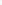 Međutim, ukoliko postoji opravdana potreba, svaka školska ustanova može svojim općim aktima ograničiti i/ili zabraniti korištenje pametnih telefona, pametnih satova i tableta u svojim prostorima, što je većina škola i napravila te nema potrebe za donošenjem predloženog zakona kojim bi se regulirala predmetna problematika. Slijedom svega navedenoga, Vlada Republike Hrvatske predlaže Hrvatskome saboru da ne prihvati Prijedlog zakona o dopuni Zakona o odgoju i obrazovanju u osnovnoj i srednjoj školi.Za svoje predstavnike, koji će u vezi s iznesenim mišljenjem biti nazočni na sjednicama Hrvatskoga sabora i njegovih radnih tijela, Vlada je odredila ministra znanosti i obrazovanja dr. sc. Radovana Fuchsa i državne tajnike dr. sc. Ivu Ivanković, Ivicu Šuška i Stipu Mamića.	PREDSJEDNIK	mr. sc. Andrej PlenkovićPredlagatelj:Ministarstvo znanosti i obrazovanja  Predmet:Prijedlog zakona o dopuni Zakona o odgoju i obrazovanju u osnovnoj i srednjoj školi (predlagateljica: Marija Selak Raspudić, zastupnica u Hrvatskome saboru) - davanje mišljenja Hrvatskome saboru